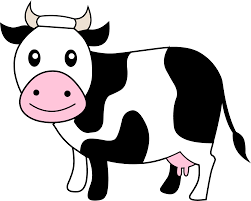 cow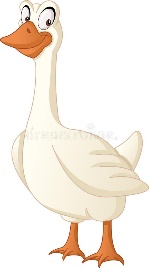 goose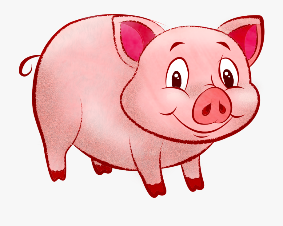 pig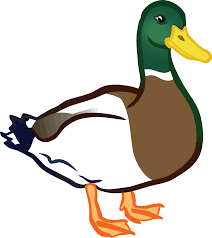 duck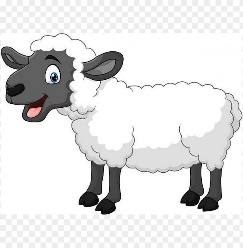 sheep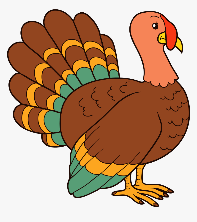 turkey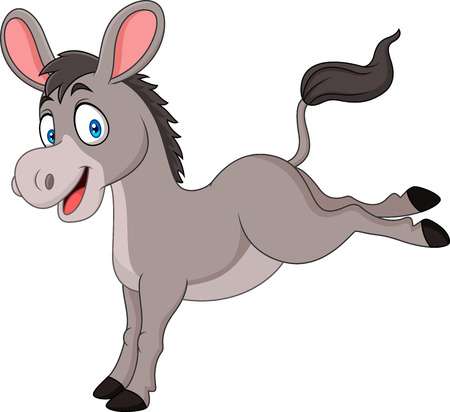 donkey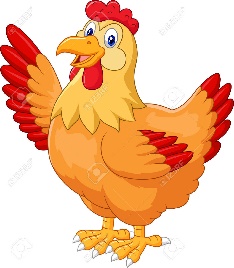 hen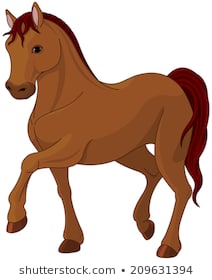 horse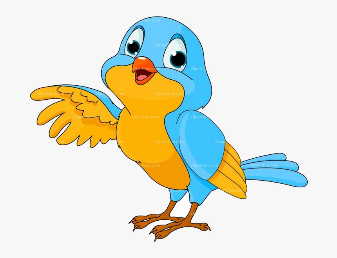 bird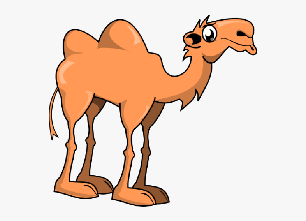 camel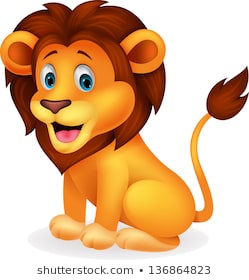 lion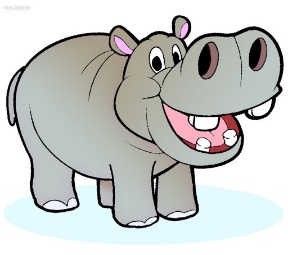 hippo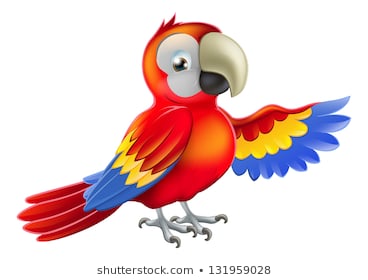 parrot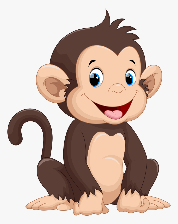 monkey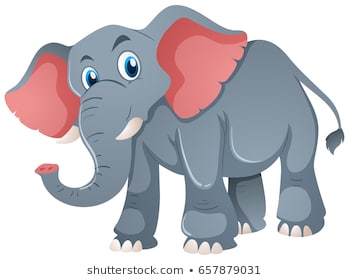 elephant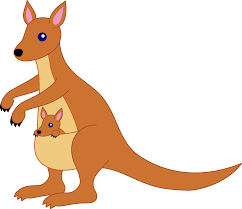 kangaroo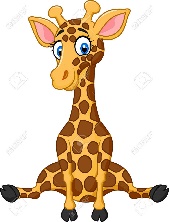 giraffe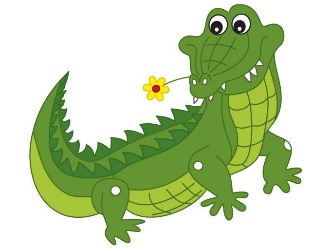 crocodile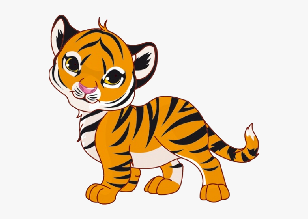 tiger